ВНИМАНИЕ!
ИНФОРМАЦИЯ ДЛЯ РОДИТЕЛЕЙБУДУЩИХ ПЕРВОКЛАССНИКОВ!Внимание! Согласно Приказа Министерства Просвещения РФ №458 от 02.09.2020 г. «Об утверждении Порядка приема на обучение по образовательным программам начального общего, основного общего и среднего общего образования» прием заявлений о приеме на обучение в первый класс на 2023-2024 учебный год начинается 1 апреля 2023 года.С 01.04.2023 г. по 30.06.2023 г. идет прием детей льготных категорий граждан (п.9,10 и 12 Порядка приема на обучение по образовательным программам начального общего, основного общего и среднего общего образования), а также проживающих в границах микрорайона школы;С 06.07.2023 г. по 05.09.2023 г. будет проводиться прием остальных детей, при наличии свободных, вакантных мест. 
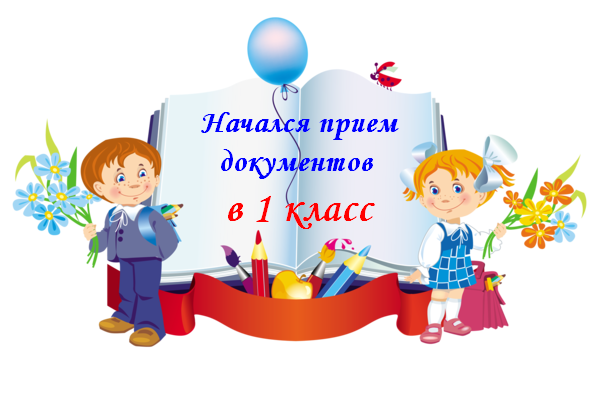 Для  записи в первый класс на 2023-2024 учебный год необходимы:копия документа, удостоверяющего личность родителя (законного представителя) ребенка;копия свидетельства о рождении ребенка или документа, подтверждающего родство заявителя;копия документа, подтверждающего установление опеки или попечительства (при необходимости);копия документа о регистрации ребенка по месту жительства или по месту пребывания на закрепленной территории или справку о приеме документов для оформления регистрации по месту жительства (в случае приема на обучение ребенка, проживающего на закрепленной территории, или в случае использования права преимущественного приема на обучение по образовательным программам начального общего образования);справка с места работы родителя (законного представителя) ребенка (при наличии права внеочередного или первоочередного приема на обучение);копия заключения психолого-медико-педагогической комиссии (при наличии).На 2023-2024 учебный год планируется набрать в два первых класса с общим количеством 60 человек.Заявление о приеме на обучение и документы для приема на обучение подаются одним из следующих способов:лично в общеобразовательную организацию;через операторов почтовой связи общего пользования заказным письмом с уведомлением о вручении;в электронной форме (документ на бумажном носителе, преобразованный в электронную форму путем сканирования или фотографирования с обеспечением машиночитаемого распознавания его реквизитов) посредством электронной почты общеобразовательной организации, в том числе с использованием функционала  официального сайта общеобразовательной организации в сети Интернет или иным способом с использованием сети Интернет;с использованием функционала (сервисов региональных порталов государственных и муниципальных услуг, являющихся государственными информационными системами субъектов Российской Федерации, созданными органами государственной власти субъектов Российской Федерации (при наличии).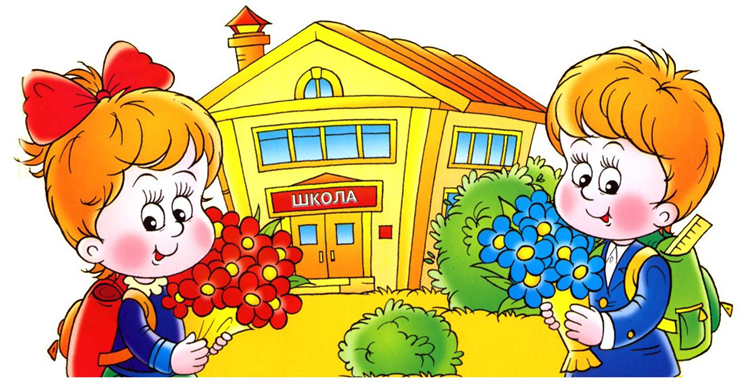 Схема микрорайонаМуниципальное бюджетное общеобразовательное учреждение средняя общеобразовательная школа № 37 г. ВладикавказаСостав комиссии по приемув МБОУ СОШ №37 г. Владикавказа1. Жданова С.В. - директор школы, председатель комиссии;2. Цицкиева Ф. М. - заместитель директора по УВР;3. Маскурова Ф.Р. – документовед;ГРАФИК  ПРИЕМА ДОКУМЕНТОВ В ПЕРВЫЙ КЛАСС МБОУ СОШ № 37Запись производится:Понедельник – суббота: 14.00 – 16.00Телефон  70-04-18Электронная почта  vladikavkaz37@list.ru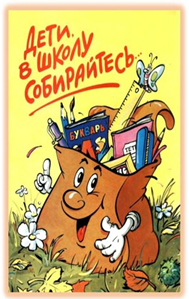 Сайт  s37.amsvlad.ru заявление; копия свидетельства о рождении ;справка  с места жительства ;копия паспорта одного из родителей, с указанием его места жительства;медицинская карта;копия страхового медицинского полиса;фото 3 х 4 - 2 шт.;копия СНИЛСа;п. Спутник50,52,58,60,37,47,54,35,48,41,43,44,42,46,31,33,51,49,18,56,45,39,59,40ул. 9-Январяполностьюул. Аланскаяполностьюул. Городская полностьюул. Дружбы полностьюул. им. Школы№1 г. Бесланаполностьюул. Ирафская полностьюул. Камбилеевская полностьюул. Карцинская полностьюул. Кооперативная полностьюул. Королёва полностьюул. Махачкалинская полностьюул. Тихий проездполностьюул. Садовая полностьюул. Рабочая полностьюул. Полеводческая полностьюул. Победыполностьюул. Парковаяполностьюул. Мираполностьюул. Октябрьскаяполностьюул. Мираполностью